КУБАНЬ - КРАЙ СИЛЬНЫХ, УМНЫХ, ТРЕЗВЫХ!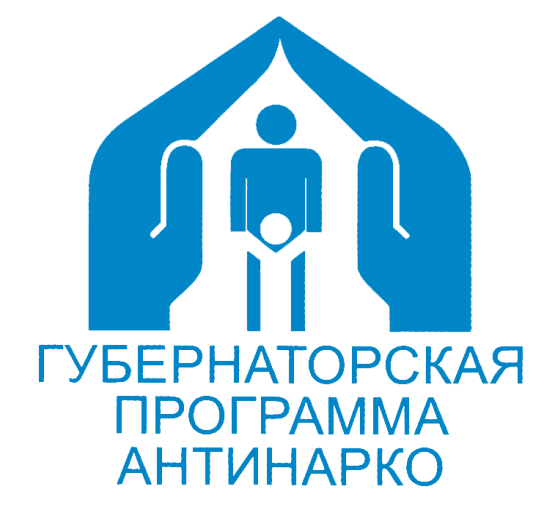 ЕЙСКИЙ РАЙОН ВЫБИРАЕТ ЗДОРОВЫЙ ОБРАЗ ЖИЗНИ!Быть здоровым, жить активно – это стильно, позитивно!Проведи время с пользой и интересно, пригласи своих друзей и родителей!Мы готовы принять и обсудить ваши предложения!Звоните: телефон муниципальной антинаркотической комиссии Ейского района 3-71-68Антинаркотическая комиссиямуниципального образования  Ейский район№  п/пФорма и наименование мероприятияМесто проведения мероприятияДата и время проведения1Профилактическая беседа – тренинг «Цена зависимости и ее последствия»Клуб по месту жительства «Меридиан»г. Ейск, ул. Пионерская, 10 2.02.2024 16.002Познавательная беседа «Мир здоровья»СДК  п. Степной, ул. Советов, 803.02.202417.003Турнир Ейского района «Снежинка» по художественной гимнастикеСпортивный комплекс п. Комсомолец, ул. Школьная, 21 03.02.2024 09.004«Мы за здоровый образ жизни» - конкурс плакатаСДК ст. Ясенская, ул. Ленина, 7905.02-09.02.20245Круглый стол «Вредные привычки нам не друзья». Видеопоказ  в рамках  «Кинематограф  против  наркотиковСДК п. Октябрьский,ул. Мира, 38 Б06.02.202416.006Матчевая встреча по баскетболу среди команд юношей Спортивный комплекс  «Юность»г.Ейск, ул. Портовая аллея, 607.02.2024 19.007Урок здоровья  «Жизнь прекрасна – не трать ее напрасно»СДК с. Александровкаул. Советская, 37 А07.02.202415.008Спортивно-игровая программа «Здоровый я – здоровая моя семья»ГДКг. Ейск,  ул.Свердлова, 73/107.02.202412.009Диалог – размышление«Вредным привычкам скажем: «Нет!»СДК ст. Должанская,  ул. Ленина,17.02.2024 13.0010Профилактический тренинг «Плата за обман природы. Мифы о слабых и безопасных наркотиках»СДК ст. Копанская,  ул. Мешкова, 22 7.02. 2024 17.0011Профилактическое мероприятие консультационно – методический пункт антинаркотической направленности «Маршрут безопасности»ГБПОУ «Ейский медицинский колледж» г. Ейск, ул. Красная, 74/2 8.02.2024 12.0012Информационная беседа «Не дай себя обмануть».Тематический кинопоказ. Дом культурыпос. Краснофлотский, ул. Пролетарская, 48/308.02.202412.0013Видеопоказ в рамках краевой  акции «Кинематограф  против  наркотиков»Сельский клубп. Первомайский,ул. Мира, 3308.02.202417.0014Тематическая  беседа «Быть молодым – быть здоровым»Сельский клубп. Первомайский,  ул. Мира, 3309.02.202417.0015Профилактическая беседа «Вредным привычкам - нет»СДК пос. Комсомолец,  ул. Школьная,199.02. 2024 14.0016Конкурсно - игровая программа«Путешествие в страну Здоровья»Дом культурыпос.Краснофлотский, ул. Пролетарская, 48/309.02.202411.0017Викторина здоровья «Я здоровье берегу – сам себе я помогу»Клуб пос. Широчанка,ул. Косиора, 32/209.02.202413.0018Час общения «Главная формула в жизни».  Кинопоказ в рамках краевой акции «Кинематограф против наркотиков»Клуб пос. Широчанка,ул. Косиора, 32/209.02.202413.4019Спортивная программа «Спорт - это жизнь, это радость, здоровье». Показ ролика «Ролик 1»МБОУ СОШ №10п.Моревка, ул. Победы, 4909.02.202411.0020Профилактическая беседа «Вредные привычки. Как от них избавиться?»МУ «МПЦ «Меотида»ст. Должанская,  пер. Каменный, 14, 10.02.2024 18.0021Акция «Мы за ЗОЖ»СДК п. Садовый,ул.Советская, 810.02.202416.0022Шок – урок «Искушение любопытством»СДК п. Степной, ул. Советов, 810.02.202417.0023Час информации«Твоя жизнь в твоих руках»Сельский клуб п. Братский, пер. Спортивный, 711.02.202417.0024Спортивная программа «Спорт – лучшее средство от вредных привычек»Клуб пос.Морской,ул. Центральная, 12/111.02.202415.0025Беседа «Даётся жизнь лишь раз». Кинопоказ в рамках краевой акции «Кинематограф против наркотиков»Клуб пос.Морскойул. Центральная, 12/111.02.202415.4526Беседа-диспут «Сломанные судьбы и большие сроки». Кинопоказ в рамках краевой акции «Кинематограф против наркотиков»ГДКг. Ейск,  ул.Свердлова, 73/112.02.202411.0027Круглый стол «Бездна в которую надо заглянуть» с просмотром фильма в рамках «Кинематограф против наркотиков»СДК, п. Комсомолец, ул. Школьная, 2312.02.202414.0028Профилактический тренинг «Как не поддаваться влиянию толпы»Клуб по месту жительства «Творческая молодежь»г. Ейск, ул. Октябрьская, 215/1  13.02.2024 16.0029Познавательная викторина«Друзья здоровья»Клуб УПП ВОСг. Ейск, ул. К. Маркса, 3414.02.202413.0030Беседа «Доктор градусник советует!».Кинопоказ в рамках краевой акции «Кинематограф против наркотиков»Клуб УПП ВОСг. Ейск, ул. К. Маркса, 3414.02.202413.4031Час здоровья «В здоровом теле, здоровый дух!»СДК п.Советский,  ул. Ленина, 214.02.202416.0032Час полезных советов «Здоровому – все здорово!». Кинопоказ в рамках акции «Кинематограф против наркотиков»СДК с.Воронцовка,  ул. Мира, 6415.02.2416.0033Беседа-диалог «Счастливое детство».Кинопоказ в рамках «Кинематограф против наркотиков»СДКс. Кухаривка,  ул. Советов, 33 А15.02.202412.0034Круглый стол «Как сильно важна семья в нашей жизни»СДК ст. Копанская,  ул. Мешкова, 2216.02.2024 16.0035Профилактическая беседа с просмотром видеофильма «Курение – взгляд изнутри»СДК пос. Комсомолец, ул. Школьная,1916.02.2024 14.0036Познавательная беседа «Вредные привычки». Показ социальных роликов.СДК п. Степной, ул. Советов, 817.02.202417.0037Видеопоказ в рамках  краевой  акции «Кинематограф  против  наркотиковСельский клубп. Н.Островского,  ул. Центральная, 6418.02.202416.0038Матчевая встреча по мини-футболу  «Сыновья против отцов», в преддверии празднования  «Дня защитника Отечества», в рамках мероприятий АнтинаркоСпортивный комплекс «Приазовье»г. Ейск,  ул. Свердлова, 19/118.02.2024 14.0039Консультационно – методический пункт антинаркотической направленности «Маршрут безопасности»ФГБОУ ВО «РГЭУ» (РИНХ) г. Ейск,  ул. Энгельса, 92 20.02.2024 14.0040Беседа «За здоровый образ жизни»Сельский клубп. Пролетарский, ул. Зеленая, 22 А20.02.202417.0041Час здоровья с викториной"Дорога к доброму здоровью"Библиотека-филиал №2г. Ейск, ул.К.Маркса,2520.02.202413.0042Беседа  «Я выбираю здоровый образ жизни» с просмотром тематического фильма Дом офицеровг.Ейск, ул. Победы, 10520.02.202414.0043Спортивно - профилактическое мероприятие антинаркотической направленности «Курс молодого бойца»ФГБПОУ ВО АГТУ «Ейский морской рыбопромышленный техникум»г. Ейск, ул. Коммунистическая, 63 А 21.02.2024 16.0044Соревнования по общей физической подготовке на отделении спортивной  борьбы, к Дню Защитника ОтечестваСпортивный комплекс «Солнечный»г. Ейск,  ул. Казачья 2а21.02.2024 17.0045День борьбы по дзюдо Спортивный зал  «Динамо»г. Ейск,ул. Победы, 8721.02.2024 15.0046Видеопоказ в рамках  краевой  акции «Кинематограф  против  наркотиков»Сельский клубп. Пролетарский, ул. Зеленая, 22 А24.02.202416.0047Беседа «Мы за ЗОЖ»Сельский клуб п. Большевик, ул. Парковая, 225.02.202416.0048Устный журнал «Здоровье не купишь – его разум дарит»СДК п. Заводской, ул. Мира, 3925.02.202411.0049Видеопросмотр  в рамках  краевой  акции «Кинематограф  против  наркотиковСельский клуб п. Братский,пер.Спортивный, 725.02.202418.0050Профилактическая викторина с просмотром видеоролика «Вредные привычки»СДК ст. Камышеватская, ул. Советская, 172Б26.02.2024 11.2051Круглый стол «За здоровое поколение»Демонстрация фильма рамках «Кино против наркотиков»СДК ст.Камышеватская, ул.Советская, 172 «Б»28.02.202411.00